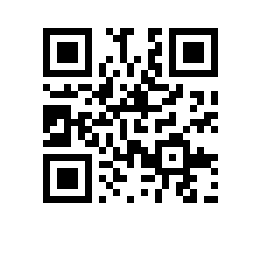 О составе государственной экзаменационной комиссии по проведению государственной итоговой аттестации студентов образовательной программы «Филология» факультета гуманитарных наук НИУ ВШЭ – Нижний Новгород и секретарях государственной экзаменационной комиссииПРИКАЗЫВАЮ:Утвердить государственную экзаменационную комиссию (далее – ГЭК) по проведению государственной итоговой аттестации студентов   курса образовательной программы   «Филология», направления подготовки 45.03.01 Филология,  факультета гуманитарных наук НИУ ВШЭ – Нижний Новгород,  формы обучения в составе Президиума ГЭК и локальной ГЭК, а также секретарей Президиума ГЭК и локальной ГЭК.Утвердить состав Президиума ГЭК: председатель Президиума ГЭК доктор филологических наук, профессор (доцент) кафедры русской литературы и методики ее преподавания Высшей школы русской филологии и культуры им. Льва Толстого Института филологии и межкультурной коммуникации, Казанский федеральный университет, Бушканец Л. Е. члены Президиума ГЭК:- Поливанов К.М., PhD, профессор факультета гуманитарных наук Школы филологических наук, академический руководитель образовательной программы "Современная филология в преподавании русского языка и литературы в школе",- Зусман В.Г., доктор филологических наук, профессор департамента литературы и межкультурной коммуникации факультета гуманитарных наук НИУ ВШЭ – Нижний Новгород,- Большухин Л.Ю., PhD, профессор департамента литературы и межкультурной коммуникации факультета гуманитарных наук НИУ ВШЭ – Нижний Новгород- Цветкова М.В., доктор филологических наук, профессор департамента литературы и межкультурной коммуникации факультета гуманитарных наук НИУ ВШЭ – Нижний Новгород,- Соколов К.С., кандидат филологических наук, доцент кафедры русской и зарубежной филологии Владимирского государственного университета им. Александра Григорьевича и Николая Григорьевича Столетовых,- Акилова А.И., менеджер по связям с общественностью Нижегородского государственного художественного музея,- Кашлявик К.Ю., доктор филологических наук, профессор кафедры русской и зарубежной литературы филологического факультета Российского университета дружбы народов имени Патриса Лумумбы,секретарь Президиума ГЭК – Носова О.П., 3. Утвердить локальные ГЭК по защите выпускных квалификационных работ:3.1. Локальная ГЭК:председатель локальной ГЭК − доктор филологических наук, профессор (доцент) кафедры русской литературы и методики ее преподавания Высшей школы русской филологии и культуры им. Льва Толстого Института филологии и межкультурной коммуникации, Казанский федеральный университет, Бушканец Л. Е.,члены локальной ГЭК:- Поливанов К.М., PhD, профессор факультета гуманитарных наук, Школы филологических наук, академический руководитель образовательной программы "Современная филология в преподавании русского языка и литературы в школе",- Зусман В.Г., доктор филологических наук, профессор департамента литературы и межкультурной коммуникации факультета гуманитарных наук НИУ ВШЭ – Нижний Новгород,- Большухин Л.Ю., PhD, профессор департамента литературы и межкультурной коммуникации факультета гуманитарных наук НИУ ВШЭ – Нижний Новгород- Цветкова М.В., доктор филологических наук, профессор департамента литературы и межкультурной коммуникации факультета гуманитарных наук НИУ ВШЭ – Нижний Новгород,- Соколов К.С., кандидат филологических наук, доцент кафедры русской и зарубежной филологии Владимирского государственного университета им. Александра Григорьевича и Николая Григорьевича Столетовых,- Акилова А.И., менеджер по связям с общественностью Нижегородского государственного художественного музея,- Кашлявик К.Ю., доктор филологических наук, профессор кафедры русской и зарубежной литературы филологического факультета Российского университета дружбы народов имени Патриса Лумумбы,  секретарь Президиума ГЭК – Носова О.П., Проректор 							                                       С.Ю. Рощин